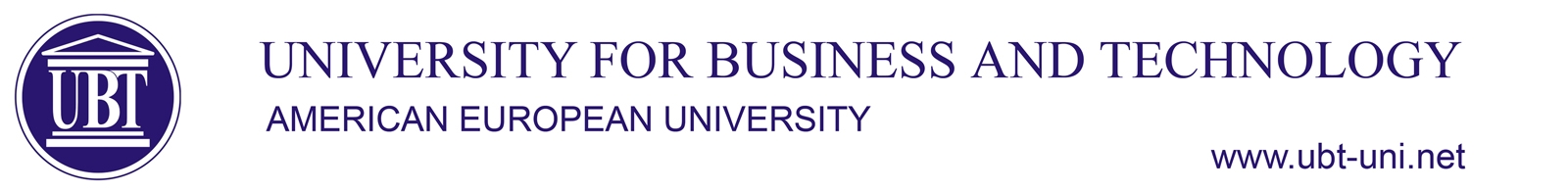 BSc Media and Communication SyllabusCase:Genres of JournalismGenres of JournalismGenres of JournalismGenres of JournalismCase:TypeSemesterECTSCodeCase:OBLIGATIVE (O)1590JOG104Lecturer:Msc.Musa SabediniMsc.Musa SabediniMsc.Musa SabediniMsc.Musa SabediniAsisstentShkodran GajrakuShkodran GajrakuShkodran GajrakuShkodran GajrakuAims / Goals of the ModuleAim of this course is to give basic knowledge to students of first year abou typological division of journalism, notions related to this field, the genres of journalism,types of journalistic writing, for journalistic connection with literary and scientific research methodology, give the knowledge and necessary skills to create to collect and information, to process it, make them to know the impact of journalism. Also the aim is to training students in the way that they carry the experiences gained to others.Aim of this course is to give basic knowledge to students of first year abou typological division of journalism, notions related to this field, the genres of journalism,types of journalistic writing, for journalistic connection with literary and scientific research methodology, give the knowledge and necessary skills to create to collect and information, to process it, make them to know the impact of journalism. Also the aim is to training students in the way that they carry the experiences gained to others.Aim of this course is to give basic knowledge to students of first year abou typological division of journalism, notions related to this field, the genres of journalism,types of journalistic writing, for journalistic connection with literary and scientific research methodology, give the knowledge and necessary skills to create to collect and information, to process it, make them to know the impact of journalism. Also the aim is to training students in the way that they carry the experiences gained to others.Aim of this course is to give basic knowledge to students of first year abou typological division of journalism, notions related to this field, the genres of journalism,types of journalistic writing, for journalistic connection with literary and scientific research methodology, give the knowledge and necessary skills to create to collect and information, to process it, make them to know the impact of journalism. Also the aim is to training students in the way that they carry the experiences gained to others.Module Learning OutcomesAfter completing this course, students will be able to:understands the typology of journalism in many forms.Understand the basic differences between informative journalism, analytical journalism and literary journalism.Learn textual structure and the content of news, report, editorial, commentary, interview, pamphlet,guidance,polemics,short form of journalism etcStudent must learn to recognize, theoretical and practical rules, each genres of journalism and must learn how to write in many form of journalism.The student acquires the technique of writing in different formes of journalism, structure of each type, language type, the use of news sources and other sources of information and the context.After completing this course, students will be able to:understands the typology of journalism in many forms.Understand the basic differences between informative journalism, analytical journalism and literary journalism.Learn textual structure and the content of news, report, editorial, commentary, interview, pamphlet,guidance,polemics,short form of journalism etcStudent must learn to recognize, theoretical and practical rules, each genres of journalism and must learn how to write in many form of journalism.The student acquires the technique of writing in different formes of journalism, structure of each type, language type, the use of news sources and other sources of information and the context.After completing this course, students will be able to:understands the typology of journalism in many forms.Understand the basic differences between informative journalism, analytical journalism and literary journalism.Learn textual structure and the content of news, report, editorial, commentary, interview, pamphlet,guidance,polemics,short form of journalism etcStudent must learn to recognize, theoretical and practical rules, each genres of journalism and must learn how to write in many form of journalism.The student acquires the technique of writing in different formes of journalism, structure of each type, language type, the use of news sources and other sources of information and the context.After completing this course, students will be able to:understands the typology of journalism in many forms.Understand the basic differences between informative journalism, analytical journalism and literary journalism.Learn textual structure and the content of news, report, editorial, commentary, interview, pamphlet,guidance,polemics,short form of journalism etcStudent must learn to recognize, theoretical and practical rules, each genres of journalism and must learn how to write in many form of journalism.The student acquires the technique of writing in different formes of journalism, structure of each type, language type, the use of news sources and other sources of information and the context.ContentsWeek scheduleWeek scheduleWeek scheduleWeekContentsIntroduction to Syllabus-presentation.Introduction to Syllabus-presentation.Introduction to Syllabus-presentation.1ContentsGenres of journalism, media typological divisions. Typology by the media. Typology according to the time factor. Typology by social and professional profileGenres of journalism, media typological divisions. Typology by the media. Typology according to the time factor. Typology by social and professional profileGenres of journalism, media typological divisions. Typology by the media. Typology according to the time factor. Typology by social and professional profile2ContentsTypological theory by genresTypological theory by genresTypological theory by genres3ContentsInformative journalism. News. Reports.Informative journalism. News. Reports.Informative journalism. News. Reports.4ContentsAnalytical journalism. EditorialAnalytical journalism. EditorialAnalytical journalism. Editorial5ContentsComment. Analytical articleComment. Analytical articleComment. Analytical article6ContentsInterviewInterviewInterview7ContentsLiterary journalism (Publicism).Literary journalism (Publicism).Literary journalism (Publicism).8ContentsIntermediate examIntermediate examIntermediate exam9ContentsReportageReportageReportage10ContentsGuidanceGuidanceGuidance11ContentsPamphlet. PolemicsPamphlet. PolemicsPamphlet. Polemics12ContentsRecession, BibliographyRecession, BibliographyRecession, Bibliography13ContentsGuidebook, guidaceGuidebook, guidaceGuidebook, guidace14ContentsShort forms of literary journalism, Kozeria, the pamphletShort forms of literary journalism, Kozeria, the pamphletShort forms of literary journalism, Kozeria, the pamphlet                    15ContentsFinal examFinal examFinal examAssessment MethodsActivitiesActivitiesActivitiesValue (%)Assessment MethodsCommitmentCommitmentCommitment10%Assessment MethodsQuizQuizQuiz20%Assessment MethodsSeminarsSeminarsSeminars10%Assessment MethodsExercises                   Exercises                   Exercises                   20%Assessment MethodsFinal ExamFinal ExamFinal Exam40%Assessment Methods-Assessment MethodsAssessment MethodsTotal contact and study hoursAssessment of activityNumber WeekValue (%)Total contact and study hoursTotal lectures and exercises261,2,3,4,5,6,7,8, 9,10,11,12, 13, 14, 20%Total contact and study hoursTotal contact and study hoursPersonal studies30Total contact and study hoursTotal lectures and personal studiesOther methods         100Total contact and study hours44Total contact and study hoursTotal contact and study hoursRecources and toolsMjetetMjetetMjetetNumriRecources and toolsClass (e.g)Class (e.g)Class (e.g)1Recources and toolsProjectorProjectorProjector1Recources and toolsMoodleMoodleMoodleRecources and toolsRecources and toolsRecources and toolsLoad and activitiesLloji i aktivitetitLloji i aktivitetitOrë javoreNgarkesa totalLoad and activitiesLectureLecture2+145Load and activitiesHomeworkIndependent lessonExamsHomeworkIndependent lessonExams2 30 50Load and activitiesLoad and activitiesLoad and activitiesLoad and activitiesModule Delivery1.	Dr. Bajram Kosumi, Zhanret e gazetarisë II [Koncept i ligjëratave të autorizuara vetëm për përdorim të studentëve të Programit Gazetari dhe komunikim].2.	Dr. Bajram Kosumi, Teori tipologjike e gazetarisë, në revistën kërkimore MEDIA, nr. 2, UP, 2010.3.	Melvin Mencher, Raportimi dhe shkrimi i lajmit, Tiranë 1998.4.	Hamit Boriçi, Gazetaria 2, SHBLU, Tiranë, 2004.5.	David Randall, Gazetari universal, ISHM, Tiranë, 2003.6.	Manual për gazetarët e Europës Qendrore dhe Lindore, redaktuar nga Malcolm F. Mallet (përkthyer nga Ilir Ikonomi), Dituria, Tiranë, 20031.	Dr. Bajram Kosumi, Zhanret e gazetarisë II [Koncept i ligjëratave të autorizuara vetëm për përdorim të studentëve të Programit Gazetari dhe komunikim].2.	Dr. Bajram Kosumi, Teori tipologjike e gazetarisë, në revistën kërkimore MEDIA, nr. 2, UP, 2010.3.	Melvin Mencher, Raportimi dhe shkrimi i lajmit, Tiranë 1998.4.	Hamit Boriçi, Gazetaria 2, SHBLU, Tiranë, 2004.5.	David Randall, Gazetari universal, ISHM, Tiranë, 2003.6.	Manual për gazetarët e Europës Qendrore dhe Lindore, redaktuar nga Malcolm F. Mallet (përkthyer nga Ilir Ikonomi), Dituria, Tiranë, 20031.	Dr. Bajram Kosumi, Zhanret e gazetarisë II [Koncept i ligjëratave të autorizuara vetëm për përdorim të studentëve të Programit Gazetari dhe komunikim].2.	Dr. Bajram Kosumi, Teori tipologjike e gazetarisë, në revistën kërkimore MEDIA, nr. 2, UP, 2010.3.	Melvin Mencher, Raportimi dhe shkrimi i lajmit, Tiranë 1998.4.	Hamit Boriçi, Gazetaria 2, SHBLU, Tiranë, 2004.5.	David Randall, Gazetari universal, ISHM, Tiranë, 2003.6.	Manual për gazetarët e Europës Qendrore dhe Lindore, redaktuar nga Malcolm F. Mallet (përkthyer nga Ilir Ikonomi), Dituria, Tiranë, 20031.	Dr. Bajram Kosumi, Zhanret e gazetarisë II [Koncept i ligjëratave të autorizuara vetëm për përdorim të studentëve të Programit Gazetari dhe komunikim].2.	Dr. Bajram Kosumi, Teori tipologjike e gazetarisë, në revistën kërkimore MEDIA, nr. 2, UP, 2010.3.	Melvin Mencher, Raportimi dhe shkrimi i lajmit, Tiranë 1998.4.	Hamit Boriçi, Gazetaria 2, SHBLU, Tiranë, 2004.5.	David Randall, Gazetari universal, ISHM, Tiranë, 2003.6.	Manual për gazetarët e Europës Qendrore dhe Lindore, redaktuar nga Malcolm F. Mallet (përkthyer nga Ilir Ikonomi), Dituria, Tiranë, 2003Contactmusa.sabedini@ubt-uni.netmusa.sabedini@ubt-uni.netmusa.sabedini@ubt-uni.netmusa.sabedini@ubt-uni.net